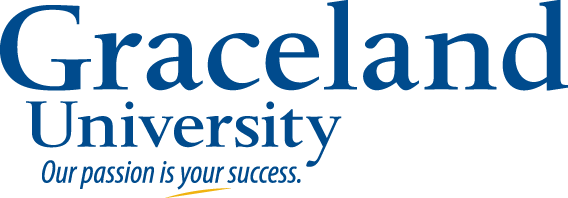 2013-2014Bachelor of Science (B.S.) :Computer Science & Information TechnologyBachelor of Science (B.S.) :Computer Science & Information TechnologyCourses in BOLD are required by this majorCourses in regular type are to fulfill general education requirements and DO NOT have to be taken the specific semester stated.Courses in ITALIC are strongly recommendedALSO REQUIRED FOR GRADUATION124 credit hours2 Winter Terms39 Upper division credits2.00 GPACompletion of all major & gen ed requirementsBachelor of Science (B.S.) :Computer Science & Information TechnologyBachelor of Science (B.S.) :Computer Science & Information TechnologyCourses in BOLD are required by this majorCourses in regular type are to fulfill general education requirements and DO NOT have to be taken the specific semester stated.Courses in ITALIC are strongly recommendedALSO REQUIRED FOR GRADUATION124 credit hours2 Winter Terms39 Upper division credits2.00 GPACompletion of all major & gen ed requirementsFirst Year Fall(consider a WT)GE GoalGE GoalSem HoursDate MetFirst Year SpringGE GoalSem HoursDate MetCourses in BOLD are required by this majorCourses in regular type are to fulfill general education requirements and DO NOT have to be taken the specific semester stated.Courses in ITALIC are strongly recommendedALSO REQUIRED FOR GRADUATION124 credit hours2 Winter Terms39 Upper division credits2.00 GPACompletion of all major & gen ed requirementsCSIT1100 Principles of Computing3CSIT1200 Data Structures3Courses in BOLD are required by this majorCourses in regular type are to fulfill general education requirements and DO NOT have to be taken the specific semester stated.Courses in ITALIC are strongly recommendedALSO REQUIRED FOR GRADUATION124 credit hours2 Winter Terms39 Upper division credits2.00 GPACompletion of all major & gen ed requirementsENGL1410 Modern Rhetoric ORENGL1440 English Honors3C3C3CSIT1300 Unix and Linux Systems3Courses in BOLD are required by this majorCourses in regular type are to fulfill general education requirements and DO NOT have to be taken the specific semester stated.Courses in ITALIC are strongly recommendedALSO REQUIRED FOR GRADUATION124 credit hours2 Winter Terms39 Upper division credits2.00 GPACompletion of all major & gen ed requirementsENGL1410 Modern Rhetoric ORENGL1440 English Honors3C3C3MATH1350 Discrete Math3a3Courses in BOLD are required by this majorCourses in regular type are to fulfill general education requirements and DO NOT have to be taken the specific semester stated.Courses in ITALIC are strongly recommendedALSO REQUIRED FOR GRADUATION124 credit hours2 Winter Terms39 Upper division credits2.00 GPACompletion of all major & gen ed requirementsMATH1380 Statistics or MATH1510  Calculus3a3a3Speech Communication3b3Courses in BOLD are required by this majorCourses in regular type are to fulfill general education requirements and DO NOT have to be taken the specific semester stated.Courses in ITALIC are strongly recommendedALSO REQUIRED FOR GRADUATION124 credit hours2 Winter Terms39 Upper division credits2.00 GPACompletion of all major & gen ed requirementsArts ₅     2a2a3HLTH1300 Lifetime Health/Fitness Lab3f2Courses in BOLD are required by this majorCourses in regular type are to fulfill general education requirements and DO NOT have to be taken the specific semester stated.Courses in ITALIC are strongly recommendedALSO REQUIRED FOR GRADUATION124 credit hours2 Winter Terms39 Upper division credits2.00 GPACompletion of all major & gen ed requirementsINTD1100 Critical Thinking in Arts & Sciences₁3PE Activity3f1Courses in BOLD are required by this majorCourses in regular type are to fulfill general education requirements and DO NOT have to be taken the specific semester stated.Courses in ITALIC are strongly recommendedALSO REQUIRED FOR GRADUATION124 credit hours2 Winter Terms39 Upper division credits2.00 GPACompletion of all major & gen ed requirementsINTD1100 Critical Thinking in Arts & Sciences₁3Courses in BOLD are required by this majorCourses in regular type are to fulfill general education requirements and DO NOT have to be taken the specific semester stated.Courses in ITALIC are strongly recommendedALSO REQUIRED FOR GRADUATION124 credit hours2 Winter Terms39 Upper division credits2.00 GPACompletion of all major & gen ed requirementsCSIT1050 Comp Based Acad. Research₂1Courses in BOLD are required by this majorCourses in regular type are to fulfill general education requirements and DO NOT have to be taken the specific semester stated.Courses in ITALIC are strongly recommendedALSO REQUIRED FOR GRADUATION124 credit hours2 Winter Terms39 Upper division credits2.00 GPACompletion of all major & gen ed requirementsTotal Hours16Total Hours15Courses in BOLD are required by this majorCourses in regular type are to fulfill general education requirements and DO NOT have to be taken the specific semester stated.Courses in ITALIC are strongly recommendedALSO REQUIRED FOR GRADUATION124 credit hours2 Winter Terms39 Upper division credits2.00 GPACompletion of all major & gen ed requirementsNotes:  Recommend taking CSIT1060 for Winter Term.     Notes:  Recommend taking CSIT1060 for Winter Term.     Notes:  Recommend taking CSIT1060 for Winter Term.     Notes:  Recommend taking CSIT1060 for Winter Term.     Notes:  Recommend taking CSIT1060 for Winter Term.     Notes:  Recommend taking CSIT1060 for Winter Term.     Notes:  Recommend taking CSIT1060 for Winter Term.     Notes:  Recommend taking CSIT1060 for Winter Term.     Notes:  Recommend taking CSIT1060 for Winter Term.     Courses in BOLD are required by this majorCourses in regular type are to fulfill general education requirements and DO NOT have to be taken the specific semester stated.Courses in ITALIC are strongly recommendedALSO REQUIRED FOR GRADUATION124 credit hours2 Winter Terms39 Upper division credits2.00 GPACompletion of all major & gen ed requirementsSecond Year Fall(consider a WT)GE GoalGE GoalSemHoursDate MetSecond Year SpringGE GoalSem HoursDate MetCourses in BOLD are required by this majorCourses in regular type are to fulfill general education requirements and DO NOT have to be taken the specific semester stated.Courses in ITALIC are strongly recommendedALSO REQUIRED FOR GRADUATION124 credit hours2 Winter Terms39 Upper division credits2.00 GPACompletion of all major & gen ed requirementsCSIT2010 Object-Orient Programming3CSIT2100 Intermd. Programming₃3Courses in BOLD are required by this majorCourses in regular type are to fulfill general education requirements and DO NOT have to be taken the specific semester stated.Courses in ITALIC are strongly recommendedALSO REQUIRED FOR GRADUATION124 credit hours2 Winter Terms39 Upper division credits2.00 GPACompletion of all major & gen ed requirementsCSIT2200+ Comp Org & Hardware3Humanities      2b3Courses in BOLD are required by this majorCourses in regular type are to fulfill general education requirements and DO NOT have to be taken the specific semester stated.Courses in ITALIC are strongly recommendedALSO REQUIRED FOR GRADUATION124 credit hours2 Winter Terms39 Upper division credits2.00 GPACompletion of all major & gen ed requirementsNatural Science      1a1a3History/Political Science1b3Courses in BOLD are required by this majorCourses in regular type are to fulfill general education requirements and DO NOT have to be taken the specific semester stated.Courses in ITALIC are strongly recommendedALSO REQUIRED FOR GRADUATION124 credit hours2 Winter Terms39 Upper division credits2.00 GPACompletion of all major & gen ed requirementsSocial/Behavioral Science: ECON1300      1c1c3Ethics/Values      3e3Courses in BOLD are required by this majorCourses in regular type are to fulfill general education requirements and DO NOT have to be taken the specific semester stated.Courses in ITALIC are strongly recommendedALSO REQUIRED FOR GRADUATION124 credit hours2 Winter Terms39 Upper division credits2.00 GPACompletion of all major & gen ed requirementsSocial/Behavioral Science: ECON1300      1c1c3Any Gen Ed Goal 1 Science      1d3Courses in BOLD are required by this majorCourses in regular type are to fulfill general education requirements and DO NOT have to be taken the specific semester stated.Courses in ITALIC are strongly recommendedALSO REQUIRED FOR GRADUATION124 credit hours2 Winter Terms39 Upper division credits2.00 GPACompletion of all major & gen ed requirementsHuman Diversity      443Courses in BOLD are required by this majorCourses in regular type are to fulfill general education requirements and DO NOT have to be taken the specific semester stated.Courses in ITALIC are strongly recommendedALSO REQUIRED FOR GRADUATION124 credit hours2 Winter Terms39 Upper division credits2.00 GPACompletion of all major & gen ed requirementsTotal Hours15Total Hours15Courses in BOLD are required by this majorCourses in regular type are to fulfill general education requirements and DO NOT have to be taken the specific semester stated.Courses in ITALIC are strongly recommendedALSO REQUIRED FOR GRADUATION124 credit hours2 Winter Terms39 Upper division credits2.00 GPACompletion of all major & gen ed requirementsNotes:      	Notes:      	Notes:      	Notes:      	Notes:      	Notes:      	Notes:      	Notes:      	Notes:      	Courses in BOLD are required by this majorCourses in regular type are to fulfill general education requirements and DO NOT have to be taken the specific semester stated.Courses in ITALIC are strongly recommendedALSO REQUIRED FOR GRADUATION124 credit hours2 Winter Terms39 Upper division credits2.00 GPACompletion of all major & gen ed requirementsThird Year Fall(check your degree audit!)GE GoalGE GoalSemHoursDate MetThird Year SpringGE GoalSem HoursDate Met* See Catalog for specific information+denotes courses offered only every other yearCSIT3100+ Oper. Systems & Networks3Upper Division CSIT Elective₃     3* See Catalog for specific information+denotes courses offered only every other yearCSIT3300 Database Concepts & SQL3ENGL3XXX Advanced Comp      3* See Catalog for specific information+denotes courses offered only every other yearUpper Division CSIT Elective₃      3Upper Division Elective      3* See Catalog for specific information+denotes courses offered only every other yearUpper Division Elective      3Elective      3* See Catalog for specific information+denotes courses offered only every other yearElective       3CSIT3500      3Total Hours15Total Hours15Notes:      Notes:      Notes:      Notes:      Notes:      Notes:      Notes:      Notes:      Notes:      Notes:      Notes:      Notes:      Notes:      Notes:      Notes:      Notes:      Notes:      Notes:      Fourth Year Fall(apply for graduation!)GE GoalGE GoalSemHoursDate MetFourth Year SpringGE GoalSem HoursDate MetCSIT3200 Systems Analysis & Design3CSIT4100 Syst. Dev. Project₄3Upper Division CSIT Elective₃      3Upper Division CSIT Elective₃      3Upper Division Elective      3Upper Division Elective      3Elective      3Elective      3Elective      3Elective      3Total Hours15Total Hours15Notes:      Notes:      Notes:      Notes:      Notes:      Notes:      Notes:      Notes:      Notes:      Updated:7/5/13Notes:      Notes:      Notes:      Notes:      Notes:      Notes:      Notes:      Notes:      Notes:      Updated:7/5/13₁ Graduation requirement for all first time freshmen₂ CSIT faculty recommend this course and also recommend CSIT1020, 1030, and/or 1040 if any of those skills are lacking.₃At least 2 semester hours required, but typically a 3 semester hour course. You can retake CSIT2100 for different languages (recommended). ₄Students who have not done an internship (CSIT3700) or research study (CSIT3000/4000) must do a senior project (CSIT4100).₅ARTS1100 or 1700 preferred.NOTE:  It is recommended that students interested in Computer Science careers should minor in Math and take lab science courses and students interested in Information Technology careers should minor in Business Administration and take statistics. Freshman math courses could be moved to the next year without hindering the four year plan.DISCLAIMER:  These plans are to be used as guides only and are subject to changes in curriculum requirements. Refer to your Graceland Catalog for complete and accurate information. The student has the ultimate responsibility for scheduling and meeting the graduation requirements.₁ Graduation requirement for all first time freshmen₂ CSIT faculty recommend this course and also recommend CSIT1020, 1030, and/or 1040 if any of those skills are lacking.₃At least 2 semester hours required, but typically a 3 semester hour course. You can retake CSIT2100 for different languages (recommended). ₄Students who have not done an internship (CSIT3700) or research study (CSIT3000/4000) must do a senior project (CSIT4100).₅ARTS1100 or 1700 preferred.NOTE:  It is recommended that students interested in Computer Science careers should minor in Math and take lab science courses and students interested in Information Technology careers should minor in Business Administration and take statistics. Freshman math courses could be moved to the next year without hindering the four year plan.DISCLAIMER:  These plans are to be used as guides only and are subject to changes in curriculum requirements. Refer to your Graceland Catalog for complete and accurate information. The student has the ultimate responsibility for scheduling and meeting the graduation requirements.₁ Graduation requirement for all first time freshmen₂ CSIT faculty recommend this course and also recommend CSIT1020, 1030, and/or 1040 if any of those skills are lacking.₃At least 2 semester hours required, but typically a 3 semester hour course. You can retake CSIT2100 for different languages (recommended). ₄Students who have not done an internship (CSIT3700) or research study (CSIT3000/4000) must do a senior project (CSIT4100).₅ARTS1100 or 1700 preferred.NOTE:  It is recommended that students interested in Computer Science careers should minor in Math and take lab science courses and students interested in Information Technology careers should minor in Business Administration and take statistics. Freshman math courses could be moved to the next year without hindering the four year plan.DISCLAIMER:  These plans are to be used as guides only and are subject to changes in curriculum requirements. Refer to your Graceland Catalog for complete and accurate information. The student has the ultimate responsibility for scheduling and meeting the graduation requirements.₁ Graduation requirement for all first time freshmen₂ CSIT faculty recommend this course and also recommend CSIT1020, 1030, and/or 1040 if any of those skills are lacking.₃At least 2 semester hours required, but typically a 3 semester hour course. You can retake CSIT2100 for different languages (recommended). ₄Students who have not done an internship (CSIT3700) or research study (CSIT3000/4000) must do a senior project (CSIT4100).₅ARTS1100 or 1700 preferred.NOTE:  It is recommended that students interested in Computer Science careers should minor in Math and take lab science courses and students interested in Information Technology careers should minor in Business Administration and take statistics. Freshman math courses could be moved to the next year without hindering the four year plan.DISCLAIMER:  These plans are to be used as guides only and are subject to changes in curriculum requirements. Refer to your Graceland Catalog for complete and accurate information. The student has the ultimate responsibility for scheduling and meeting the graduation requirements.₁ Graduation requirement for all first time freshmen₂ CSIT faculty recommend this course and also recommend CSIT1020, 1030, and/or 1040 if any of those skills are lacking.₃At least 2 semester hours required, but typically a 3 semester hour course. You can retake CSIT2100 for different languages (recommended). ₄Students who have not done an internship (CSIT3700) or research study (CSIT3000/4000) must do a senior project (CSIT4100).₅ARTS1100 or 1700 preferred.NOTE:  It is recommended that students interested in Computer Science careers should minor in Math and take lab science courses and students interested in Information Technology careers should minor in Business Administration and take statistics. Freshman math courses could be moved to the next year without hindering the four year plan.DISCLAIMER:  These plans are to be used as guides only and are subject to changes in curriculum requirements. Refer to your Graceland Catalog for complete and accurate information. The student has the ultimate responsibility for scheduling and meeting the graduation requirements.₁ Graduation requirement for all first time freshmen₂ CSIT faculty recommend this course and also recommend CSIT1020, 1030, and/or 1040 if any of those skills are lacking.₃At least 2 semester hours required, but typically a 3 semester hour course. You can retake CSIT2100 for different languages (recommended). ₄Students who have not done an internship (CSIT3700) or research study (CSIT3000/4000) must do a senior project (CSIT4100).₅ARTS1100 or 1700 preferred.NOTE:  It is recommended that students interested in Computer Science careers should minor in Math and take lab science courses and students interested in Information Technology careers should minor in Business Administration and take statistics. Freshman math courses could be moved to the next year without hindering the four year plan.DISCLAIMER:  These plans are to be used as guides only and are subject to changes in curriculum requirements. Refer to your Graceland Catalog for complete and accurate information. The student has the ultimate responsibility for scheduling and meeting the graduation requirements.₁ Graduation requirement for all first time freshmen₂ CSIT faculty recommend this course and also recommend CSIT1020, 1030, and/or 1040 if any of those skills are lacking.₃At least 2 semester hours required, but typically a 3 semester hour course. You can retake CSIT2100 for different languages (recommended). ₄Students who have not done an internship (CSIT3700) or research study (CSIT3000/4000) must do a senior project (CSIT4100).₅ARTS1100 or 1700 preferred.NOTE:  It is recommended that students interested in Computer Science careers should minor in Math and take lab science courses and students interested in Information Technology careers should minor in Business Administration and take statistics. Freshman math courses could be moved to the next year without hindering the four year plan.DISCLAIMER:  These plans are to be used as guides only and are subject to changes in curriculum requirements. Refer to your Graceland Catalog for complete and accurate information. The student has the ultimate responsibility for scheduling and meeting the graduation requirements.₁ Graduation requirement for all first time freshmen₂ CSIT faculty recommend this course and also recommend CSIT1020, 1030, and/or 1040 if any of those skills are lacking.₃At least 2 semester hours required, but typically a 3 semester hour course. You can retake CSIT2100 for different languages (recommended). ₄Students who have not done an internship (CSIT3700) or research study (CSIT3000/4000) must do a senior project (CSIT4100).₅ARTS1100 or 1700 preferred.NOTE:  It is recommended that students interested in Computer Science careers should minor in Math and take lab science courses and students interested in Information Technology careers should minor in Business Administration and take statistics. Freshman math courses could be moved to the next year without hindering the four year plan.DISCLAIMER:  These plans are to be used as guides only and are subject to changes in curriculum requirements. Refer to your Graceland Catalog for complete and accurate information. The student has the ultimate responsibility for scheduling and meeting the graduation requirements.₁ Graduation requirement for all first time freshmen₂ CSIT faculty recommend this course and also recommend CSIT1020, 1030, and/or 1040 if any of those skills are lacking.₃At least 2 semester hours required, but typically a 3 semester hour course. You can retake CSIT2100 for different languages (recommended). ₄Students who have not done an internship (CSIT3700) or research study (CSIT3000/4000) must do a senior project (CSIT4100).₅ARTS1100 or 1700 preferred.NOTE:  It is recommended that students interested in Computer Science careers should minor in Math and take lab science courses and students interested in Information Technology careers should minor in Business Administration and take statistics. Freshman math courses could be moved to the next year without hindering the four year plan.DISCLAIMER:  These plans are to be used as guides only and are subject to changes in curriculum requirements. Refer to your Graceland Catalog for complete and accurate information. The student has the ultimate responsibility for scheduling and meeting the graduation requirements.Name:      ID:     ₁ Graduation requirement for all first time freshmen₂ CSIT faculty recommend this course and also recommend CSIT1020, 1030, and/or 1040 if any of those skills are lacking.₃At least 2 semester hours required, but typically a 3 semester hour course. You can retake CSIT2100 for different languages (recommended). ₄Students who have not done an internship (CSIT3700) or research study (CSIT3000/4000) must do a senior project (CSIT4100).₅ARTS1100 or 1700 preferred.NOTE:  It is recommended that students interested in Computer Science careers should minor in Math and take lab science courses and students interested in Information Technology careers should minor in Business Administration and take statistics. Freshman math courses could be moved to the next year without hindering the four year plan.DISCLAIMER:  These plans are to be used as guides only and are subject to changes in curriculum requirements. Refer to your Graceland Catalog for complete and accurate information. The student has the ultimate responsibility for scheduling and meeting the graduation requirements.₁ Graduation requirement for all first time freshmen₂ CSIT faculty recommend this course and also recommend CSIT1020, 1030, and/or 1040 if any of those skills are lacking.₃At least 2 semester hours required, but typically a 3 semester hour course. You can retake CSIT2100 for different languages (recommended). ₄Students who have not done an internship (CSIT3700) or research study (CSIT3000/4000) must do a senior project (CSIT4100).₅ARTS1100 or 1700 preferred.NOTE:  It is recommended that students interested in Computer Science careers should minor in Math and take lab science courses and students interested in Information Technology careers should minor in Business Administration and take statistics. Freshman math courses could be moved to the next year without hindering the four year plan.DISCLAIMER:  These plans are to be used as guides only and are subject to changes in curriculum requirements. Refer to your Graceland Catalog for complete and accurate information. The student has the ultimate responsibility for scheduling and meeting the graduation requirements.₁ Graduation requirement for all first time freshmen₂ CSIT faculty recommend this course and also recommend CSIT1020, 1030, and/or 1040 if any of those skills are lacking.₃At least 2 semester hours required, but typically a 3 semester hour course. You can retake CSIT2100 for different languages (recommended). ₄Students who have not done an internship (CSIT3700) or research study (CSIT3000/4000) must do a senior project (CSIT4100).₅ARTS1100 or 1700 preferred.NOTE:  It is recommended that students interested in Computer Science careers should minor in Math and take lab science courses and students interested in Information Technology careers should minor in Business Administration and take statistics. Freshman math courses could be moved to the next year without hindering the four year plan.DISCLAIMER:  These plans are to be used as guides only and are subject to changes in curriculum requirements. Refer to your Graceland Catalog for complete and accurate information. The student has the ultimate responsibility for scheduling and meeting the graduation requirements.₁ Graduation requirement for all first time freshmen₂ CSIT faculty recommend this course and also recommend CSIT1020, 1030, and/or 1040 if any of those skills are lacking.₃At least 2 semester hours required, but typically a 3 semester hour course. You can retake CSIT2100 for different languages (recommended). ₄Students who have not done an internship (CSIT3700) or research study (CSIT3000/4000) must do a senior project (CSIT4100).₅ARTS1100 or 1700 preferred.NOTE:  It is recommended that students interested in Computer Science careers should minor in Math and take lab science courses and students interested in Information Technology careers should minor in Business Administration and take statistics. Freshman math courses could be moved to the next year without hindering the four year plan.DISCLAIMER:  These plans are to be used as guides only and are subject to changes in curriculum requirements. Refer to your Graceland Catalog for complete and accurate information. The student has the ultimate responsibility for scheduling and meeting the graduation requirements.₁ Graduation requirement for all first time freshmen₂ CSIT faculty recommend this course and also recommend CSIT1020, 1030, and/or 1040 if any of those skills are lacking.₃At least 2 semester hours required, but typically a 3 semester hour course. You can retake CSIT2100 for different languages (recommended). ₄Students who have not done an internship (CSIT3700) or research study (CSIT3000/4000) must do a senior project (CSIT4100).₅ARTS1100 or 1700 preferred.NOTE:  It is recommended that students interested in Computer Science careers should minor in Math and take lab science courses and students interested in Information Technology careers should minor in Business Administration and take statistics. Freshman math courses could be moved to the next year without hindering the four year plan.DISCLAIMER:  These plans are to be used as guides only and are subject to changes in curriculum requirements. Refer to your Graceland Catalog for complete and accurate information. The student has the ultimate responsibility for scheduling and meeting the graduation requirements.₁ Graduation requirement for all first time freshmen₂ CSIT faculty recommend this course and also recommend CSIT1020, 1030, and/or 1040 if any of those skills are lacking.₃At least 2 semester hours required, but typically a 3 semester hour course. You can retake CSIT2100 for different languages (recommended). ₄Students who have not done an internship (CSIT3700) or research study (CSIT3000/4000) must do a senior project (CSIT4100).₅ARTS1100 or 1700 preferred.NOTE:  It is recommended that students interested in Computer Science careers should minor in Math and take lab science courses and students interested in Information Technology careers should minor in Business Administration and take statistics. Freshman math courses could be moved to the next year without hindering the four year plan.DISCLAIMER:  These plans are to be used as guides only and are subject to changes in curriculum requirements. Refer to your Graceland Catalog for complete and accurate information. The student has the ultimate responsibility for scheduling and meeting the graduation requirements.₁ Graduation requirement for all first time freshmen₂ CSIT faculty recommend this course and also recommend CSIT1020, 1030, and/or 1040 if any of those skills are lacking.₃At least 2 semester hours required, but typically a 3 semester hour course. You can retake CSIT2100 for different languages (recommended). ₄Students who have not done an internship (CSIT3700) or research study (CSIT3000/4000) must do a senior project (CSIT4100).₅ARTS1100 or 1700 preferred.NOTE:  It is recommended that students interested in Computer Science careers should minor in Math and take lab science courses and students interested in Information Technology careers should minor in Business Administration and take statistics. Freshman math courses could be moved to the next year without hindering the four year plan.DISCLAIMER:  These plans are to be used as guides only and are subject to changes in curriculum requirements. Refer to your Graceland Catalog for complete and accurate information. The student has the ultimate responsibility for scheduling and meeting the graduation requirements.₁ Graduation requirement for all first time freshmen₂ CSIT faculty recommend this course and also recommend CSIT1020, 1030, and/or 1040 if any of those skills are lacking.₃At least 2 semester hours required, but typically a 3 semester hour course. You can retake CSIT2100 for different languages (recommended). ₄Students who have not done an internship (CSIT3700) or research study (CSIT3000/4000) must do a senior project (CSIT4100).₅ARTS1100 or 1700 preferred.NOTE:  It is recommended that students interested in Computer Science careers should minor in Math and take lab science courses and students interested in Information Technology careers should minor in Business Administration and take statistics. Freshman math courses could be moved to the next year without hindering the four year plan.DISCLAIMER:  These plans are to be used as guides only and are subject to changes in curriculum requirements. Refer to your Graceland Catalog for complete and accurate information. The student has the ultimate responsibility for scheduling and meeting the graduation requirements.₁ Graduation requirement for all first time freshmen₂ CSIT faculty recommend this course and also recommend CSIT1020, 1030, and/or 1040 if any of those skills are lacking.₃At least 2 semester hours required, but typically a 3 semester hour course. You can retake CSIT2100 for different languages (recommended). ₄Students who have not done an internship (CSIT3700) or research study (CSIT3000/4000) must do a senior project (CSIT4100).₅ARTS1100 or 1700 preferred.NOTE:  It is recommended that students interested in Computer Science careers should minor in Math and take lab science courses and students interested in Information Technology careers should minor in Business Administration and take statistics. Freshman math courses could be moved to the next year without hindering the four year plan.DISCLAIMER:  These plans are to be used as guides only and are subject to changes in curriculum requirements. Refer to your Graceland Catalog for complete and accurate information. The student has the ultimate responsibility for scheduling and meeting the graduation requirements.₁ Graduation requirement for all first time freshmen₂ CSIT faculty recommend this course and also recommend CSIT1020, 1030, and/or 1040 if any of those skills are lacking.₃At least 2 semester hours required, but typically a 3 semester hour course. You can retake CSIT2100 for different languages (recommended). ₄Students who have not done an internship (CSIT3700) or research study (CSIT3000/4000) must do a senior project (CSIT4100).₅ARTS1100 or 1700 preferred.NOTE:  It is recommended that students interested in Computer Science careers should minor in Math and take lab science courses and students interested in Information Technology careers should minor in Business Administration and take statistics. Freshman math courses could be moved to the next year without hindering the four year plan.DISCLAIMER:  These plans are to be used as guides only and are subject to changes in curriculum requirements. Refer to your Graceland Catalog for complete and accurate information. The student has the ultimate responsibility for scheduling and meeting the graduation requirements.₁ Graduation requirement for all first time freshmen₂ CSIT faculty recommend this course and also recommend CSIT1020, 1030, and/or 1040 if any of those skills are lacking.₃At least 2 semester hours required, but typically a 3 semester hour course. You can retake CSIT2100 for different languages (recommended). ₄Students who have not done an internship (CSIT3700) or research study (CSIT3000/4000) must do a senior project (CSIT4100).₅ARTS1100 or 1700 preferred.NOTE:  It is recommended that students interested in Computer Science careers should minor in Math and take lab science courses and students interested in Information Technology careers should minor in Business Administration and take statistics. Freshman math courses could be moved to the next year without hindering the four year plan.DISCLAIMER:  These plans are to be used as guides only and are subject to changes in curriculum requirements. Refer to your Graceland Catalog for complete and accurate information. The student has the ultimate responsibility for scheduling and meeting the graduation requirements.₁ Graduation requirement for all first time freshmen₂ CSIT faculty recommend this course and also recommend CSIT1020, 1030, and/or 1040 if any of those skills are lacking.₃At least 2 semester hours required, but typically a 3 semester hour course. You can retake CSIT2100 for different languages (recommended). ₄Students who have not done an internship (CSIT3700) or research study (CSIT3000/4000) must do a senior project (CSIT4100).₅ARTS1100 or 1700 preferred.NOTE:  It is recommended that students interested in Computer Science careers should minor in Math and take lab science courses and students interested in Information Technology careers should minor in Business Administration and take statistics. Freshman math courses could be moved to the next year without hindering the four year plan.DISCLAIMER:  These plans are to be used as guides only and are subject to changes in curriculum requirements. Refer to your Graceland Catalog for complete and accurate information. The student has the ultimate responsibility for scheduling and meeting the graduation requirements.₁ Graduation requirement for all first time freshmen₂ CSIT faculty recommend this course and also recommend CSIT1020, 1030, and/or 1040 if any of those skills are lacking.₃At least 2 semester hours required, but typically a 3 semester hour course. You can retake CSIT2100 for different languages (recommended). ₄Students who have not done an internship (CSIT3700) or research study (CSIT3000/4000) must do a senior project (CSIT4100).₅ARTS1100 or 1700 preferred.NOTE:  It is recommended that students interested in Computer Science careers should minor in Math and take lab science courses and students interested in Information Technology careers should minor in Business Administration and take statistics. Freshman math courses could be moved to the next year without hindering the four year plan.DISCLAIMER:  These plans are to be used as guides only and are subject to changes in curriculum requirements. Refer to your Graceland Catalog for complete and accurate information. The student has the ultimate responsibility for scheduling and meeting the graduation requirements.₁ Graduation requirement for all first time freshmen₂ CSIT faculty recommend this course and also recommend CSIT1020, 1030, and/or 1040 if any of those skills are lacking.₃At least 2 semester hours required, but typically a 3 semester hour course. You can retake CSIT2100 for different languages (recommended). ₄Students who have not done an internship (CSIT3700) or research study (CSIT3000/4000) must do a senior project (CSIT4100).₅ARTS1100 or 1700 preferred.NOTE:  It is recommended that students interested in Computer Science careers should minor in Math and take lab science courses and students interested in Information Technology careers should minor in Business Administration and take statistics. Freshman math courses could be moved to the next year without hindering the four year plan.DISCLAIMER:  These plans are to be used as guides only and are subject to changes in curriculum requirements. Refer to your Graceland Catalog for complete and accurate information. The student has the ultimate responsibility for scheduling and meeting the graduation requirements.₁ Graduation requirement for all first time freshmen₂ CSIT faculty recommend this course and also recommend CSIT1020, 1030, and/or 1040 if any of those skills are lacking.₃At least 2 semester hours required, but typically a 3 semester hour course. You can retake CSIT2100 for different languages (recommended). ₄Students who have not done an internship (CSIT3700) or research study (CSIT3000/4000) must do a senior project (CSIT4100).₅ARTS1100 or 1700 preferred.NOTE:  It is recommended that students interested in Computer Science careers should minor in Math and take lab science courses and students interested in Information Technology careers should minor in Business Administration and take statistics. Freshman math courses could be moved to the next year without hindering the four year plan.DISCLAIMER:  These plans are to be used as guides only and are subject to changes in curriculum requirements. Refer to your Graceland Catalog for complete and accurate information. The student has the ultimate responsibility for scheduling and meeting the graduation requirements.₁ Graduation requirement for all first time freshmen₂ CSIT faculty recommend this course and also recommend CSIT1020, 1030, and/or 1040 if any of those skills are lacking.₃At least 2 semester hours required, but typically a 3 semester hour course. You can retake CSIT2100 for different languages (recommended). ₄Students who have not done an internship (CSIT3700) or research study (CSIT3000/4000) must do a senior project (CSIT4100).₅ARTS1100 or 1700 preferred.NOTE:  It is recommended that students interested in Computer Science careers should minor in Math and take lab science courses and students interested in Information Technology careers should minor in Business Administration and take statistics. Freshman math courses could be moved to the next year without hindering the four year plan.DISCLAIMER:  These plans are to be used as guides only and are subject to changes in curriculum requirements. Refer to your Graceland Catalog for complete and accurate information. The student has the ultimate responsibility for scheduling and meeting the graduation requirements.₁ Graduation requirement for all first time freshmen₂ CSIT faculty recommend this course and also recommend CSIT1020, 1030, and/or 1040 if any of those skills are lacking.₃At least 2 semester hours required, but typically a 3 semester hour course. You can retake CSIT2100 for different languages (recommended). ₄Students who have not done an internship (CSIT3700) or research study (CSIT3000/4000) must do a senior project (CSIT4100).₅ARTS1100 or 1700 preferred.NOTE:  It is recommended that students interested in Computer Science careers should minor in Math and take lab science courses and students interested in Information Technology careers should minor in Business Administration and take statistics. Freshman math courses could be moved to the next year without hindering the four year plan.DISCLAIMER:  These plans are to be used as guides only and are subject to changes in curriculum requirements. Refer to your Graceland Catalog for complete and accurate information. The student has the ultimate responsibility for scheduling and meeting the graduation requirements.₁ Graduation requirement for all first time freshmen₂ CSIT faculty recommend this course and also recommend CSIT1020, 1030, and/or 1040 if any of those skills are lacking.₃At least 2 semester hours required, but typically a 3 semester hour course. You can retake CSIT2100 for different languages (recommended). ₄Students who have not done an internship (CSIT3700) or research study (CSIT3000/4000) must do a senior project (CSIT4100).₅ARTS1100 or 1700 preferred.NOTE:  It is recommended that students interested in Computer Science careers should minor in Math and take lab science courses and students interested in Information Technology careers should minor in Business Administration and take statistics. Freshman math courses could be moved to the next year without hindering the four year plan.DISCLAIMER:  These plans are to be used as guides only and are subject to changes in curriculum requirements. Refer to your Graceland Catalog for complete and accurate information. The student has the ultimate responsibility for scheduling and meeting the graduation requirements.